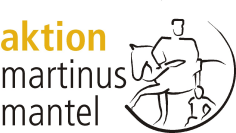 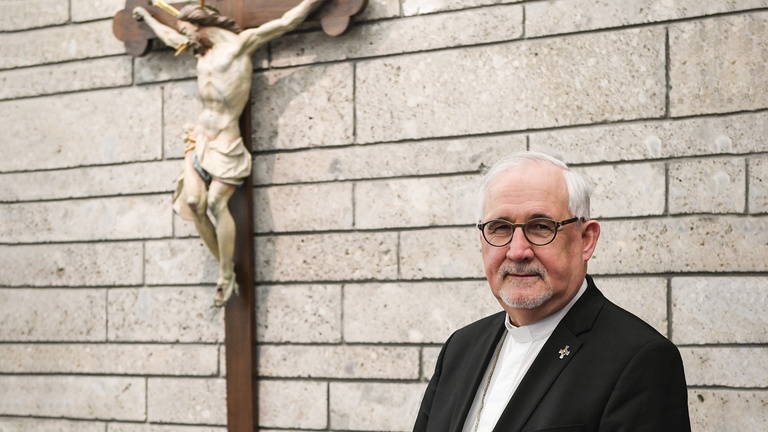 Aufruf von Bischof Fürst zum Tag des heiligen Martin 11. November 2021ARBEIT GEBENIhre Spende für arbeitslose MenschenLiebe Schwestern und Brüder,gemeinsam in den Urlaub aufzubrechen, endlich wieder ein Restaurant oder Kino zu besuchen oder nach langer Zeit der Kurzarbeit oder im Homeoffice den Kolleginnen und Kollegen am Arbeitsplatz zu begegnen, war für viele Menschen im Sommer wie ein befreiendes Aufatmen nach langen Monaten des Lockdowns.Die vorausgegangenen Monate hatten eindrücklich gezeigt, wie bedeutsam eine gute, existenzsichernde Arbeit für uns ist. Sie bietet uns finanzielle Spielräume für gemeinschaftliche Aktivitäten und gesellschaftliche Teilhabe.Leider sind in unserem reichen Land noch immer zu viele Menschen auf der Suche nach einer passenden Arbeit oder einer Ausbildung, die ihren Begabungen und Fähigkeiten entspricht.Hier setzt dank Ihrer Hilfe die Aktion Martinusmantel erfolgreich an. Allein im Jahr 2021 erhielten trotz widriger Umstände bis heute mehr als 350 arbeitslose Menschen in 17 geförderten Beschäftigungsprojekten persönlichen Beistand und kompetente Begleitung auf dem Weg zu einer qualifizierten Ausbildung und Arbeit.Ich bitte Sie auch mit Blick auf das kommende Jahr: Werden Sie durch Ihre solidarische Spende „Arbeit-Geberinnen“ und „Arbeit-Geber“ für Menschen ohne Arbeit!Herzlichen Dank für Ihre Solidarität! Gottes Segen begleite Sie, Ihr  Bischof Dr. Gebhard Fürst